BIODATA MAHASISWAIDENTITAS DIRI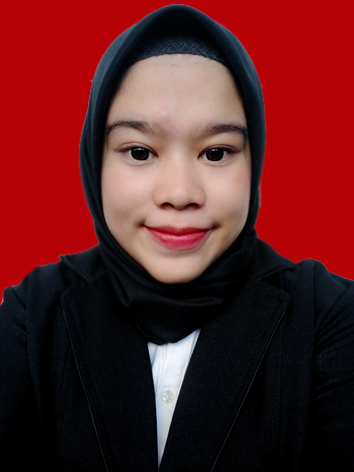 Nama	: Nurlaily Hanum NasutionNpm	: 162114061Tempat/TglLahir	: Marihat, 08 november 1998JenisKelamin	:PerempuanAgama	: IslamStatus	: MahasiswaPekerjaan	: -AnakKe	:1 dari 3 bersaudaraAlamat	: Jln. Melanthon Siregar UjungNo.Tlp/Hp	: 085262408184DosenPembimbing	: 1. Sofia Rahmi S.Farm., M.Si., Apt	  2. Debi Meilani S.Si., M.Si., AptJudulSkripsi	:IndeksKumulatif	:PENDIDIKANSD	: SD PERGURUAN MASYARAKAT RAKYAT Pematang 	 SiantarSMP	: Mts Al-washliyah Pematang SiantarSMA	: SMK swasta sahata Pematang SiantarORANG TUANama Ayah	: Muhammad Taqiyuddin NasutionPekerjaan	: WiraswastaNama Ibu	: Nursamida NasutionPekerjaan	: -Alamat : Jln.MelanthonSiregarUjung